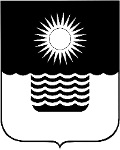 Р Е Ш Е Н И Е ДУМЫ МУНИЦИПАЛЬНОГО ОБРАЗОВАНИЯГОРОД-КУРОРТ ГЕЛЕНДЖИКот 2 мая 2017 года 	                    		                                         	   № 596г. ГеленджикОб осуществлении дополнительного финансирования расходного обязательства муниципального образования город-курорт Геленджик, возникающего при выполнении  переданного государственного полномочия по строительству и реконструкции объектов здравоохранения, включая проектно-изыскательские работы, необходимых для организации оказания медицинской помощи в соответствии с территориальной программой государственных гарантий бесплатного  оказания гражданам медицинской помощи (за исключением медицинской помощи, оказываемой в федеральных медицинских организациях, перечень которых утверждается уполномоченным Правительством Российской Федерации федеральным органом исполнительной власти, и медицинской помощи, оказываемой в специализированных кожно-венерологических, противотуберкулезных, наркологических, онкологических диспансерах и других специализированных медицинских организациях) в Краснодарском краеВ  целях полного исполнения расходного обязательства муниципального образования город-курорт Геленджик, возникающего при выполнении переданного государственного полномочия по строительству и реконструкции объектов здравоохранения, включая проектно-изыскательские работы, необходимых для организации оказания медицинской помощи в соответствии с территориальной программой государственных гарантий бесплатного оказания гражданам медицинской помощи (за исключением медицинской помощи, оказываемой в федеральных медицинских организациях, перечень которых утверждается уполномоченным Правительством Российской Федерации федеральным органом исполнительной власти, и медицинской помощи, оказываемой в специализированных кожно-венерологических, противотуберкулезных, наркологических, онкологических диспансерах и других специализированных медицинских организациях) в Краснодарском крае, руководствуясь статьей 86 Бюджетного кодекса Российской Федерации, статьями 19, 35 Федерального закона от  6 октября  2003 года №131-ФЗ         «Об общих принципах организации местного самоуправления в Российской Федерации» (в редакции Федерального закона   от 3 апреля 2017 года №64-ФЗ), статьями 1, 9 Закона Краснодарского края от 15 декабря 2004 года №805-КЗ    «О наделении органов местного самоуправления муниципальных образований Краснодарского края отдельными государственными полномочиями в области социальной сферы»  (в редакции Закона Краснодарского края от 3 марта       2017 года №3588-КЗ), статьями  11, 27, 70, 75, 80 Устава муниципального образования город-курорт Геленджик, Положением о бюджетном процессе в муниципальном образовании город-курорт Геленджик, утвержденным решением Думы муниципального образования город-курорт Геленджик от      19 декабря 2007 года №456 (в редакции решения Думы муниципального образования город-курорт Геленджик от 27 января   2017 года №552), Дума муниципального образования город-курорт Геленджик  р е ш и л а:1.Осуществлять дополнительное финансирование расходного обязательства муниципального образования город-курорт Геленджик, возникающего при выполнении переданного государственного полномочия   по строительству и реконструкции объектов здравоохранения, включая проектно-изыскательские работы, необходимых для организации оказания медицинской помощи в соответствии с территориальной программой государственных гарантий бесплатного оказания гражданам медицинской помощи                       (за исключением медицинской помощи, оказываемой в федеральных медицинских организациях, перечень которых утверждается уполномоченным Правительством Российской Федерации федеральным органом исполнительной власти, и медицинской помощи, оказываемой в специализированных кожно-венерологических, противотуберкулезных, наркологических, онкологических диспансерах и других специализированных медицинских организациях) в Краснодарском крае, в случае недостаточности объема субвенций, предоставляемых из краевого бюджета для полного исполнения расходного обязательства.2.Порядок и условия дополнительного финансирования расходного обязательства муниципального образования город-курорт Геленджик, возникающего при выполнении переданного государственного полномочия, указанного в пункте 1 настоящего решения, устанавливаются правовым актом администрации муниципального образования город-курорт Геленджик.3.Источником финансового обеспечения расходов, связанных с реализацией настоящего решения, определить средства бюджета муниципального  образования город-курорт Геленджик.4.Опубликовать настоящее решение в Геленджикской городской газете «Прибой», разместить на официальном сайте администрации муниципального образования город-курорт Геленджик в информационно-телекоммуникационной сети «Интернет».5.Контроль за выполнением настоящего решения возложить  на постоянную комиссию Думы муниципального  образования город-курорт Геленджик  по бюджету, налогам, социально-экономическому развитию,  инфраструктуре муниципального образования, промышленности, транспорту,  торговле,  малому  предпринимательству  и  сельскому хозяйству  (Рутковский).6.Решение  вступает в силу со дня его официального опубликования.Глава муниципального образованиягород-курорт Геленджик                                                                        В.А. ХрестинПредседатель Думы муниципального образования город-курорт Геленджик                                            В.В. Рутковский